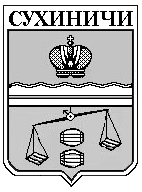                             МУНИЦИПАЛЬНЫЙ   РАЙОН                                  «СУХИНИЧСКИЙ РАЙОН»                                     Калужская область                                       РАЙОННАЯ   ДУМА                                           Р Е Ш Е Н И Еот  01.03.2019                                                                                          №  396Об  отчете по исполнению  бюджета МР «Сухиничский район» за  2018 год        Рассмотрев отчет об исполнении бюджета муниципального района «Сухиничский район» за  2018 год Районная Дума муниципального района «Сухиничский район»                                        РЕШИЛА:        1. Принять к сведению отчет об исполнении бюджета  муниципального района «Сухиничский район» за  2018 год по доходам в сумме  886662997 рублей 15 копеек, расходам 785238667 рублей 77 копеек и превышением доходов  над расходами в сумме 101424329 рублей 38 копеек (прилагается).        2. Отчет об исполнении бюджета муниципального района «Сухиничский район» за 2018 год вынести на публичные слушания.        3. Назначить публичные слушания по отчету об исполнении бюджета муниципального района «Сухиничский район» за 2018 год на    14.03.2019 года с 14.00 до 15.00 в здании администрации МР «Сухиничский район» по адресу: г.Сухиничи, ул.Ленина, 56а.            Замечания и предложения по данному вопросу принимаются отделом финансов администрации МР «Сухиничский район» с 08.00 до 16.00 часов в рабочие дни по адресу: г.Сухиничи, ул.Ленина,66.        4. Контроль за исполнением настоящего решения возложить на комиссию Районной Думы по бюджету, финансам и налогам (Л.М.Аноприкова).        5. Настоящее решение вступает в силу с момента его подписания и подлежит обнародованию.Глава муниципального района«Сухиничский район»                                                                        Н.А.Егоров